 “Tengo una prueba casera… ¿Ahora qué?”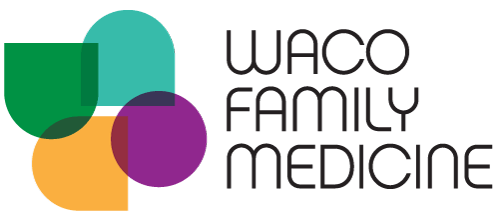 ¿Se está haciendo una prueba para saber si debe quedarse en casa y no ir al trabajo, la escuela o la guardería?Le recomendamos que se comunique con su empleador o el personal de la escuela/guardería para ver si prefieren que se realice usted la prueba frente a ellos para que puedan verificar los resultados de la prueba.Este folleto también servirá como un justificante de trabajo, con instrucciones a continuación sobre qué hacer si la prueba es positiva o negativa.¿Prueba positiva?Hay nuevas pastillas para el COVID: Paxlovid y molnupiravir. ¡Llame a su clínica para ver si alguno de estos medicamentos es adecuado para usted!¿Tiene síntomas?Quédese en casa, use un cubrebocas y aíslese hasta que:hayan pasado 5 días* desde que aparecieron los primeros síntomasesté sin fiebre durante al menos 24 horas (temperatura medida cuando no esté tomando medicina para reducir la fiebre como Advil™, Tylenol™, o aspirina),los síntomas se hayan resuelto o estén mejorando.y suponiendo que pueda usar un cubrebocas que le quede bien ajustado durante 5 días adicionales. Si no puede usar un cubrebocas durante 5 días adicionales, quédese en casa durante 10 días en total.¿No tiene síntomas?Quédese en casa, use un cubrebocas y aíslese hasta 5 días después de su prueba positiva puede usar un cubrebocas muy ajustado durante 5 días adicionales. Si no puede usar un cubrebocas durante 5 días adicionales, quédese en casa durante 10 días en total.Llame a su clínica si presenta síntomas o se siente mal y desea que lo vean. ¿Prueba negativa?¿Es usted un contacto cercano ** de alguien con COVID?¿Ya recibió su dosis de refuerzo de la vacuna contra el COVID?No es necesario ponerse en cuarentenaUse cubrebocas durante al menos 10 días en total.¿Está en espera de la dosis de refuerzo de la vacuna contra el COVID pero aún no la ha recibido? ¿No está vacunado/a o sólo recibió 1 dosis?Quédese en casa durante al menos 5 días, use un cubrebocas y póngase en cuarentena hasta que terminen los 5 días.Puede regresar al trabajo / escuela / guardería después de 5 días * SI no tiene síntomas, pero use cubrebocas por al menos otros 5 días (10 días en total).Si tiene síntomas ...Llame a su clínica para que lo vean y reciba una prueba en uno de nuestros sitios, y no deje de ponerse en cuarentena hasta que obtenga una prueba negativa.¿NO es un contacto cercano ** de alguien con COVID? No es necesario ponerse en cuarentena. Regrese al trabajo / escuela / guardería. No es necesario ponerse en cuarentena.  Regrese al trabajo/escuela/guardería.* Día 0 para persona con COVID Positivo - cuando comenzaron los síntomas, Día 0 para Contacto cercano - cuando ocurrió el último contacto cercano** Contacto cercano: a menos de 6 pies de alguien que tiene COVID-19 durante 15 minutos o más durante un período de 24 horas, o que esa persona tosiera o estornudara directamente